DOSEN PRODI PGPAUD JURUSAN KSDP FIP UNIVERSITAS NEGERI MALANG IdentitasIdentitas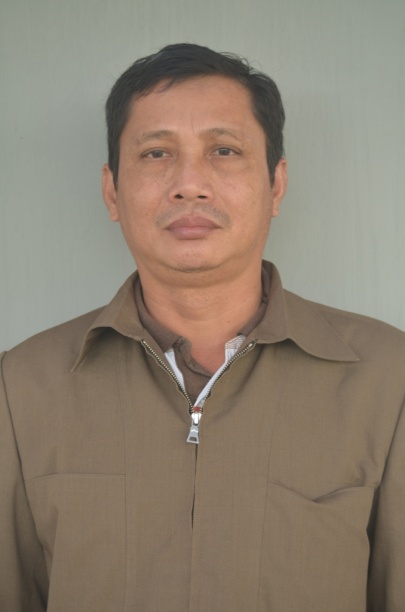 Nama   Drs. Tomas Iriyanto, S.Pd, M.PdJabatanSekretaris Jurusan KSDPNIP 196303261990011001NIDN 0026036305TTLJombang, 1963-03-26Golongan/PangkatPembina, IV/aNo.HP/Rumah081805027438 / 0341-3134049Alamat asalDesa Sumber Agung Kec. Megaluh Kab. Jombang Jatim   Alamat di MlgJl. Terusan Sudimoro Atas  Alamat Emailtomasiriyanto@yahoo.com         Fak.FIPJurusanKSDPHome Base/ ProdiPAUDRiwayat Pendidikan:S1 IKIP Bandung Sarjana Pendidikan 1988S1IKIP Padang Sarjana Pendidikan 1995S2 Univ. Pendidikan Indonesia Bandung Magister Pendidikan 2000IdentitasIdentitas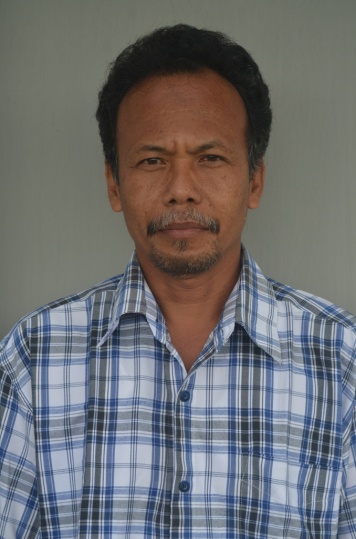 Nama   Drs. I Wayan Sutama, M.PdNIP 196506241990011001JabatanKetua Lab KSDP/plt.Kaprodi PAUDNIDN 0024066503TTLTabanan, 1965-06-24Golongan/PangkatPembina, IV/a, Jabatan (Kepala Lab)No.HP/Rumah081555770047, 081333993345, Alamat asalDusun ampadan, desa tiyinggading, kec. Selemadeg barat, Kabupaten Tabanan-BALIAlamat di MlgJl. Raya Dusun Pepen Rt 3/3 No. Mojosari Kepanjen MalangAlamat Emailwayan.sutamaum@gmail.com  Fak.FIPJurusanKSDPHome Base/ ProdiPAUDRiwayat Pendidikan:S1 Sarjana Pendidikan 1989S2 IKIP Jakarta Pend. Kelas Awal SD 1998IdentitasIdentitas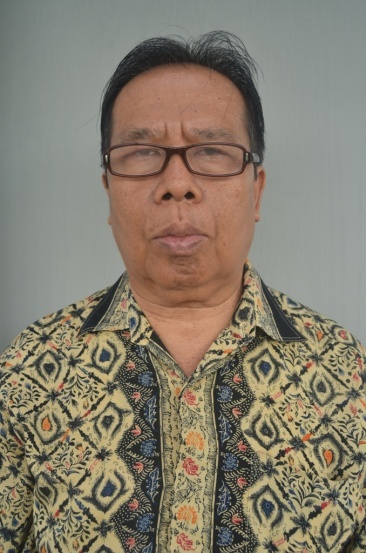 Nama   Drs.I Made Seken, M.PdNIP 195412311986031010NIDN 000109453TTLKota  Denpasar,  1954-12-31Golongan/PangkatPembina Tingkat I, IV/bNo.HP/Rumah081805000430 / 0341-329717Alamat asalJl. J.A. Agung Suprapto II No. 49B MalangAlamat di MlgJl. J.A. Agung Suprapto II No. 49B Malang         Alamat Emailmadeseken@gmail.com  Fak.FIPJurusanKSDPHome Base/ ProdiPAUDRiwayat Pendidikan:S1 IKIP Malang Sarjana Pendidikan 1980S2 Univ Negeri Semarang Pend. Seni 2007IdentitasIdentitas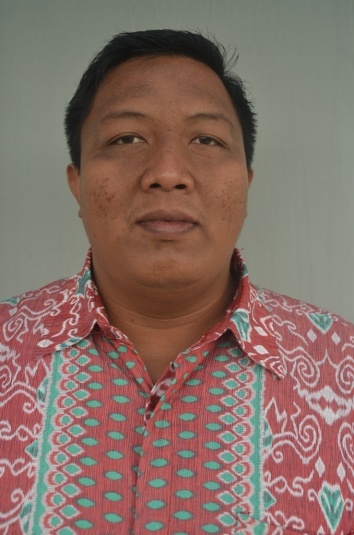 Nama   Pramono, S.Pd, M.OrNIP 197608262008121001NIDN 0026087606TTLKota Surakarta26-08-1976Golongan/PangkatPenata Muda Tingkat I, III/bNo.HP/Rumah08122645016Alamat asalCengklik RT3 RW20 Nusukan, SurakartaAlamat di MlgBabatan  Tegalgondo Karangploso, Kab MalangAlamat Emailpramono_paud76@yahoo.com        Fak.FIPJurusanKSDPHome Base/ ProdiPAUDRiwayat Pendidikan:S1 Univ. Sebelas Maret Surakarta Sarjana Pendidikan 2000S2 Univ. Sebelas Maret Surakarta Ilmu Keolahragaan 2005IdentitasIdentitas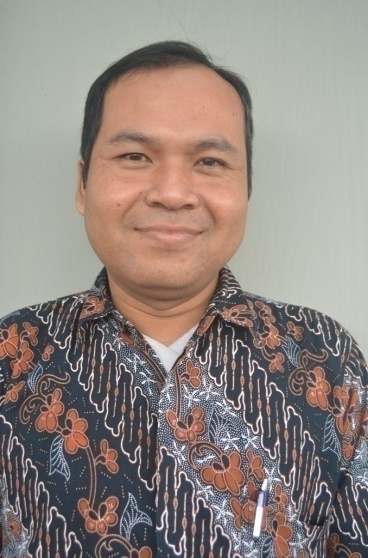 Nama   Suryadi, S.SnNIP 197606232008011006NIDN 0023067606TTLMalang, 1976-06-23Golongan/PangkatPenata Muda, III/aNo.HP/Rumah081334787900Alamat asal-Alamat di MlgJl. KH. Zainul Arifin VI/853, Malang    Alamat Emailsuryadium@gmail.com    Fak.FIPJurusanKSDPHome Base/ ProdiPAUDRiwayat Pendidikan:S1ISI YogyakartaSarjana Seni2004IdentitasIdentitas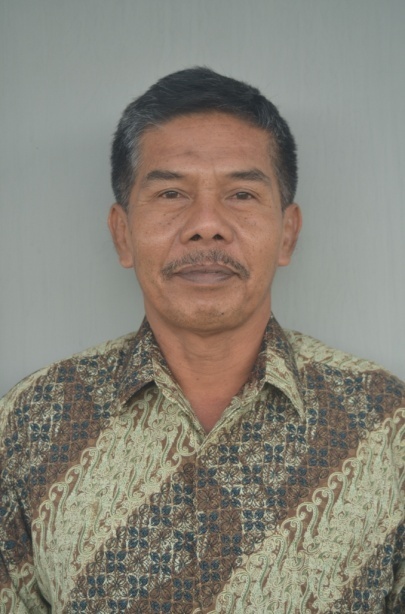 Nama   Drs.Tumardi, S.Pd, M.PdNIP 195512111982121002NIDN 0011125507TTLPacitan, 1955-12-11Golongan/PangkatPenata Tingkat I, III/dNo.HP/Rumah08155517589; 081334712378 / 0341-800522Alamat asalMALANG   Alamat di MlgSutojayan 57, Pakisaji, Malang    Alamat Emailtumardi.pgsd@gmail.comFak.FIPJurusanKSDPHome Base/ ProdiPAUDRiwayat Pendidikan:S1 IKIP Malang Sarjana Pendidikan 1981S1 IKIP Malang Pendidikan Matematika SD 1996S2 Universitas Negeri Malang Pendidikan Dasar 2012IdentitasIdentitas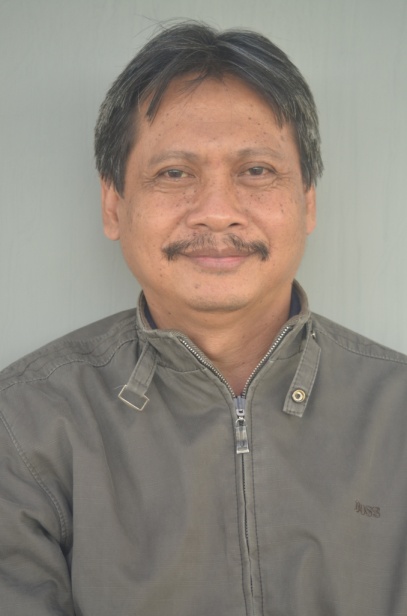 Nama   Drs.Usep Kustiawan, M.SnNIP 196205101988021001NIDN 0010056208TTLBandung, 1962-05-10Golongan/PangkatPembina, IV/aNo.HP/Rumah081333927575 / 0341-567639Alamat asal-Alamat di MlgJl. Bandulan Gg VI Komplek Korem KI-51, Malang      Alamat Emailuskus_um@yahoo.com       Fak.FIPJurusanKSDPHome Base/ ProdiPAUDRiwayat Pendidikan:S1 IKIP Bandung Sarjana Pendidikan 1987S2 Inst. Teknologi Bandung Seni Murni 1996IdentitasIdentitas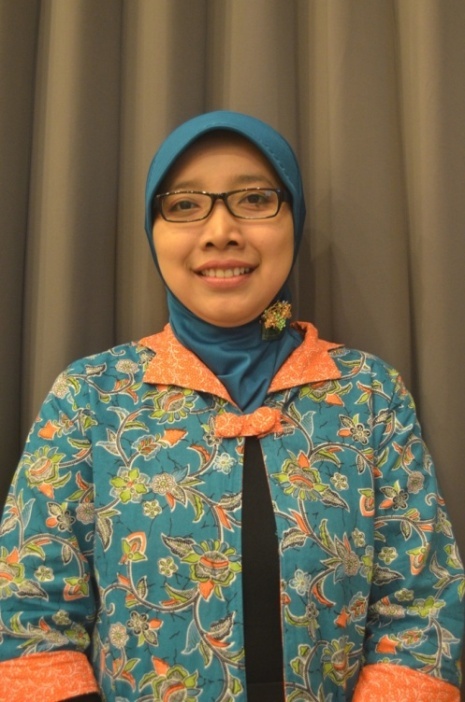 Nama   Eny Nur Aisyah, S.Pd.I, M.PdNIP 198003132014042001NIDN 0713038001TTLKediri, 1980-03-13Golongan/Pangkat-No.HP/Rumah-Alamat asalDsn. Candirejo Ds. Tegowangi RT. 002 RW. 011 Kecamatan Plemahan Kabupaten Kediri Propinsi Jawa Timur    Alamat di Mlg-Alamat Emaileny_aisyah@yahoo.com   Fak.FIPJurusanKSDPHome Base/ ProdiPAUDRiwayat Pendidikan:S1 Sekolah Tinggi Agama Islam Negeri Malang, Pendidikan Islam 2003S2 Universitas Negeri Jakarta Pendidikan anak usia dini 2010IdentitasIdentitasNama   Retno Tri Wulandari, S.Pd., M.PdNIP 198203102006042001NIDN TTLMalang, 10-3-1982Golongan/PangkatPenata Muda, III/aNo.HP/Rumah085649606067Alamat asalPerum Kepanjen Permai II blok AA No 6 Tangagung kepanjen MalangAlamat di MlgAlamat EmailRetno_um@yahoo.co.idFak.FIPJurusanKSDPHome Base/ ProdiPGPAUDRiwayat Pendidikan:S1 : Seni dan desain/pend seni tari. Lulus tahun 2005S2 : Pendidikan seni. Lulus tahun 2011IdentitasIdentitasNama   Wuri Astuti, S.PdNIP 198305242008012009NIDN TTLJakarta, 24 Mei 1983Golongan/PangkatPenata Muda, III/aNo.HP/Rumah081314055457Alamat asalAlamat di MlgPerum Puri Kartika asri Blok GG no 7 Arjowinangun KedungkandangAlamat Emailriastuti.um@gmail.comFak.FIPJurusanKSDPHome Base/ ProdiPGPAUDRiwayat Pendidikan:S1 :PAUD. UNJ . Lulus Tahun 2007IdentitasIdentitasNama   Drs. Kentar Budhojo, M.PdNIP 195103061986011001NIDN TTLGolongan/PangkatPembina, IV/aNo.HP/Rumah0341-7061001, 08123107814Alamat asalJL. WR. Supratman 4A, Tanggung Turen Alamat di MlgAlamat EmailKent_pls@um.ac.idFak.FIPJurusanKSDPHome Base/ ProdiPGPAUDRiwayat Pendidikan:S1 : PLS. IKIP Malang. 1984. S2 : PLS. IKIP Malang. 1990IdentitasIdentitasNama   Munaisra Tri Tirtaningsih, S.PdNIP 197809182006042002NIDN TTLGolongan/PangkatPenata Muda, III/aNo.HP/Rumah081334328676Alamat asalAlamat di MlgAlamat EmailFak.FIP JurusanKSDPHome Base/ ProdiPGPAUDRiwayat Pendidikan:S1 : Sendratasik. Unesa Surabaya. 2001